Language Arts 10—Course Outline      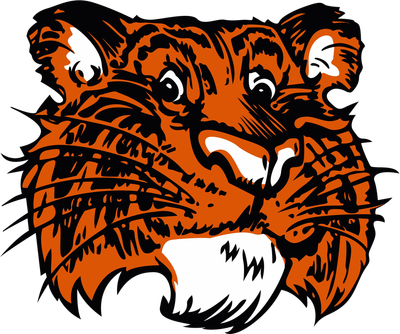 Browerville High School—Mrs. Stephanie Eckel					                           Email: seckel@browerville.k12.mn.us	 Phone: 320-594-2272 ext 159Office hours: 11:10-12:00 or by appointmentCOURSE DESCRIPTION—In this course, students will continue to improve their reading comprehension by reading the novel, To Kill a Mockingbird and weekly assignments on Read Theory. Students will demonstrate their knowledge and understanding of the 1930s by writing a research paper in MLA format. Students will also familiarize themselves with lighting and film techniques through viewing Remember the Titans.CLASS OBJECTIVES—To become more proficient readers, writers and speakers.  To familiarize ourselves with well-known writers and their works.  To improve our reading comprehension. To continue to improve grammar proficiency to become more skillful writers and speakers.  To engage in active communication, both written and spoken.MAJOR UNITS—ReadingRead TheoryIndependent Reading BookTo Kill a MockingbirdFilm TechniquesWritingResearch PaperThis class is both a reading and writing class. You are expected to bring your class materials and independent reading book with you to class every day. When you have an assignment, I expect you to be working and not visiting or wasting time.Assignments must be turned in on time if you want full credit for your work; this includes any assignment that was due the day/days you were gone, if it had been previously assigned. For credit, all assignments must be completed prior to taking the test. Late work may receive one grade lower for each day that it has not been turned in. Five class days is the maximum for any credit, after which the MI cannot be changed. Any assignment, in which the answers are discussed in class, will not be accepted late. It is your responsibility to see that missing assignments are completed. CLASS PARTICIPATION—Your contribution in class is essential to your learning, for this reason attendance and class participation are of great importance. You will be given points for your daily attendance/participation. If you choose to act inappropriately, these points will be taken from you. If you are absent, you will not receive these points. CHROMEBOOKS—All information regarding Chromebook usage, care and expectations will be followed according to the handbook. You will need to supply your own ear buds. CLASSROOM PERSONAL ELECTRONIC DEVICE POLICY—Your cell phones and other personal devices should be kept in your locker. They will not be allowed in the classroom. If I see them out in the classroom, they will be taken until the end of the hour. Continued offences and it will be returned at the end of the school day. If it continues to be an issue, your device will be brought to the office. Further consequences are in the student handbook. EXTRA CREDIT—Extra credit is very limited. However, your extra credit will only count if every assignment has been turned in. You may use enough extra credit to raise your grade one increment (i.e. B+ to A-).  Any unused points may be carried over to the next qtr. but they may not be used in place of assignment points, they are only extra credit!BRING TO CLASS—Textbook/class materialsNotebookChromebookEar buds/headphonesA folder in which to keep class handouts and worksheetsPencil and pen, blue or black.  A novel for independent reading-You are encouraged to keep a book in the book bin so that you have it each day. Mondays will be reading days.                                          GRADING SCALE	99-100 A+	77 – 79 C+	93 – 98 A	73 – 76 C 	90 – 92 A-	70 – 72 C-	87 – 89 B+	67 – 69 D+	83 – 86 B	63 – 66 D 	80 – 82 B-	60 – 62 D-                                                 59 and lower FONLINE CLASS RESOURCES—Google Classroom: yw72ysBHS Classroom Page: http://www.browerville.k12.mn.us/language-arts---10.htmlJMC Grade book: https://browerville.onlinejmc.com/*Be sure that you are regularly checking your grades on JMC! Please talk with me if you have questions or believe an error has been made. JMC Codes: MI=missing included, X=exempt, P=pending, M=missing not includedCLASS RULES AND REGULATIONS are based on the principles of RESPECT and RESPONSIBILITY.Respect yourself, classmates, teacher & school.Come prepared and ready to learn. Complete work to the best of your ability.No swearing or offensive language.After an absence a make-up slip must be presented upon reentrance to class. For a planned absence, please inform me in advance.No personal devices or backpacks are allowed in the classroom. Be thankful for your education, it is a privilege. Please see the BHS Student Handbook for further rules/expectations. BEHAVIOR CONSEQUENCES—In the case of gross insubordination, or disruptive behavior you will be removed from class. Parent will be notified and appropriate consequences will be given. Prior to being readmitted, a conference must take place with the teacher.Cheating will not be tolerated.  Both the cheater and the one supplying the answers will be given the following consequences: A zero will be given for the assignment or test and it will be marked as such in the grade book. Additional offenses may result in permanent suspension from class. Any backpacks brought into the classroom will be placed outside the room.Please see student handbook for further guidelines.COURSE SCHEDULE—Mondays: Read Theory Assignment and Independent Reading BookQuarter 1: Research Paper and Film TechniquesMLA Format (8th ed.)—demonstration and practice of how to cite sourcesResearch Paper—topics include: Jim Crow Laws, The New Deal, The Great Depression, Eleanor Roosevelt’s Work on Equality, Segregation, Desegregation or Racism in the south in the 1930sPresentation of Research	Approx. length of time: 3 weeks (Sept. 3-20)Lighting and Screen ShotsMovie: Remember the Titans	Approx. length of time: 2 weeks (Sept. 23-Oct 11)Quarter 1-2: To Kill a Mockingbird NovelIntro/Background of To Kill a Mockingbird Compare/Contrast with Remember the TitansStudy Guide/Discussion of Each ChapterChapter Quizzes (approx. every 3 chapters)Escape Room ReviewBook TestMovie	Approx. length of time: 13 weeks (Oct 14-Jan 17) 